Kataseminarium, öppet för alla karatekas i ÖNKFLägret är öppet för alla karateutövare, från 13 år och uppåt, både de som tävlar och de som inte tävlar. 
Lägren sker i samarbete med SISU idrottsutbildarna i Norrbotten och Västerbotten.Deltagaravgiften är 200:- och betalas kontant eller via swish på lägret.Kommande träningar: 5/6 (öppen träning hos Ersboda karate), 19/6 o 21/8.
		 Mera information om plats och tid kommer.KataTid:	29/5 -22 kl. 10:00 – 15:00. (Ta med något att äta) Plats: 	Umeå Energi Arena				Gammliav. 5			903 42 Umeå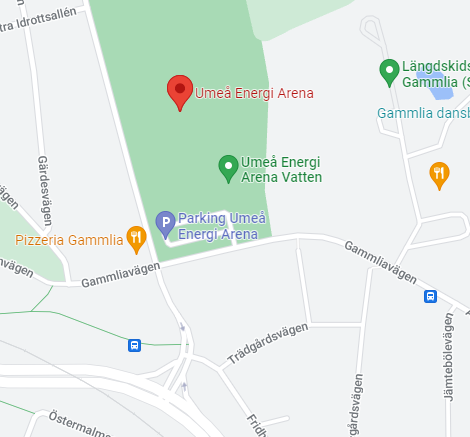 Tränare: 	Arthur KankaanpääAnmälan:	kankaanpaa.arthur@gmail.com  (senast 26/5)